МИНИСТЕРСТВО ОБРАЗОВАНИЯ СТАВРОПОЛЬСКОГО КРАЯ ГОСУДАРСТВЕННОЕ БЮДЖЕТНОЕ ПРОФЕССИОНАЛЬНОЕ ОБРАЗОВАТЕЛЬНОЕ УЧРЕЖДЕНИЕ КУРСАВСКИЙ РЕГИОНАЛЬНЫЙ КОЛЛЕДЖ «ИНТЕГРАЛ»МЕТОДИЧЕСКАЯ РАЗРАБОТКАвнеаудиторного мероприятия ярмарки-продажи «Зарисовки профессии «Кондитер»посвященного празднику праздников «Пасха» специальности:   19.02.10 «Технология продукции общественного питания»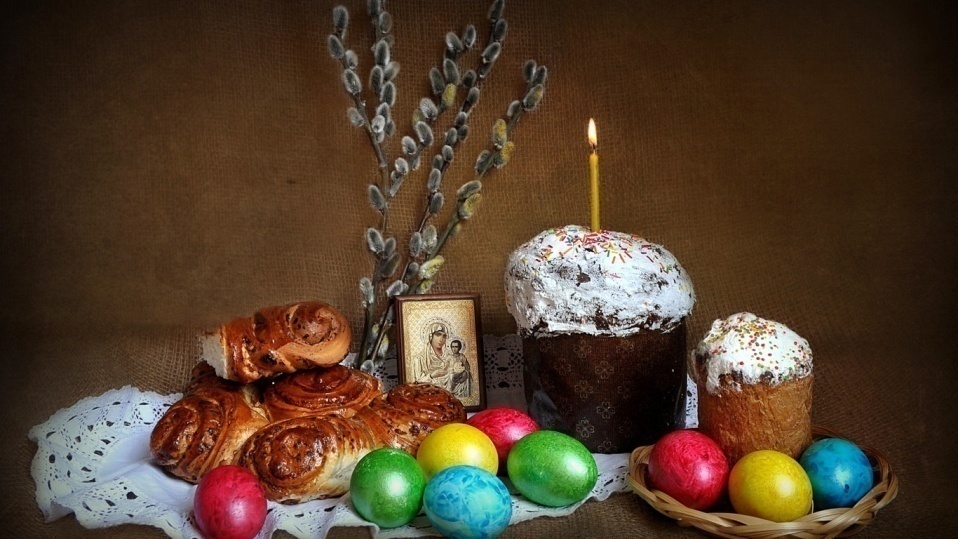 с. Курсавка2019г.Методическая разработка предназначена для проведения внеаудиторного мероприятия в рамках  творческого этапа Фестиваля «Профессиональный хит - парад»,  для специальности 19.02.10 «Технология продукции общественного питания».Материалы разработки могут  использоваться  преподавателями и мастерами производственного обучения технологического  профиля для оптимизации учебно-воспитательного процесса в профессиональных образовательных учреждениях.Организация-разработчик: ГБПОУ «Курсавский региональный колледж  «Интеграл» Разработчики: Мокряк Е.Н., мастер  производственного обучения ГБПОУ  КРК «Интеграл»Поделякина Г.А., преподаватель ГБПОУ КРК «Интеграл»Назарова Л.П., преподаватель ГБПОУ КРК «Интеграл»Рассмотрена, утверждена и рекомендована к  применению на заседании Методического совета ГБПОУ КРК «Интеграл»Протокол  №       от «     »                   2019 г.Председатель                                         И. П. Гамоля357070 Ставропольский крайАндроповский районс. Курсавка, ул. Титова, 15«Курсавский региональный колледж «Интеграл»Телефон: (86556) 6-39-83 6-39-80Email: kurs_integrall@mail.ruСОДЕРЖАНИЕ                                               стр.Пояснительная записка                                       4Методика проведения мероприятия                  5План мероприятия                                               6                                          4.  Структура мероприятия                                      9                                       5. Используемая литература                                   10          Приложения                                                         11ПОЯСНИТЕЛЬНАЯ ЗАПИСКАПрофессия повар  имеет свою многовековую историю и обширное географическое разнообразие. О первых профессионалах, зарабатывающих таким ремеслом на жизнь, гласят отметки греческой цивилизации на острове Крит 2600-го года до н. э. Для солдат царя пищу готовил из отборных продуктов специально нанятый мастер кулинарного дела. По мнению историков, профессия кондитер возникла ещё в Индии, жители которой, первыми узнав вкус сахара, стали из него готовить сладкие продукты. Рецепты изготавливаемых блюд хранились в строжайшем секрете, а кондитеры считались привилегированными работниками. И в наши дни  это одна из самых почётных и  востребованных  профессий.  Любой из нас сможет приготовить что-нибудь съестное, но только в руках высококвалифицированного специалиста обычные продукты превращаются в произведения искусства, доставляя людям радость и удовольствие. Внеаудиторное  мероприятие  «Зарисовки профессии «Кондитер» посвящено христианскому празднику Пасхи, что обусловлено актуальностью  социального нравственного воспитания подрастающего поколения   через нормы и ценности христианской культуры. «История последних лет вновь показала нам, что образование и воспитание должны идти рука об руку. Жизненно необходимо развивать в детях и подростках нравственное чувство, приверженность к исконным духовным ценностям, любовь к отечеству, его истории, культуре и языку, заботу о его будущем»,– сказал Святейший Патриарх Кирилл. Проведение внеаудиторного мероприятия в форме ярмарки - продажи кондитерских изделий пасхальной тематики способствуетрешению   поставленных задач.Методика организации и проведенияДанное мероприятие проводится в рекреации актового зала  колледжа, где вывешиваются плакаты изготовленные руками студентов,  расставляются столы для демонстрации и продажи  пасхальных кондитерских изделий.   Принять участие в ярмарке-продаже могут все обучающиеся и педагогический коллектив колледжа. Организация мероприятия предполагает наличие подготовительного этапа. Преподавателями и мастером п/о  определяется тематика, формулируется цель мероприятия, определяются его задачи. Исходя из этого, подбирается методический материал, на основе которого создаётся сценарий мероприятия. Особое внимание уделяется техническому обеспечению.Обучающиеся в рамках подготовительного этапа создают информационные плакаты  о традициях праздника и  находят рецептуру кондитерских изделий. В учебных кулинарном и кондитерском цехах обучающимися, совместно с преподавателями, разрабатывают технологические карты на продукцию, и здесь же изготавливают традиционные для праздника Пасхи изделия (куличи, расстегаи, пироги и т.д.). Основной этап - предполагает ознакомление с традициями пасхального празднества. Праздничное настроение создают народные костюмы и «музыкальные заставки». Завершающий этап - проба и распродажа кондитерских изделий.План внеаудиторного мероприятияТема: «Зарисовки  профессии «Кондитер»Цель: активизировать интерес к традициям и обычаям празднования Пасхи на Руси через реализацию профессиональных компетенций.Задачи:образовательные:- обобщение знаний и умений в области приготовления  кондитерских изделий;- формирование профессиональных компетенций по созданию кондитерских изделий;- закрепление умений выкладки и представления готовых кондитерских изделий;развивающие: - развитие  навыка самостоятельной работы обучающихся; умения эффективно взаимодействовать со сверстниками и взрослыми в процессе решения поставленных задач;- способствование развитию абстрактного, наглядно - образного мышления; - побуждение  интереса к обычаям наших предков;- популяризация профессии повара, кондитера;- развитие творческой активности, художественного мастерства;   воспитательные: - воспитание духовно-нравственных качеств, уважения к традициям религиозных праздников в России и их  осознание;здоровьесберегающие:- соблюдение правил техники безопасности и санитарных норм и правил;	      методические: - совершенствование методики организации и проведения внеаудиторных мероприятий профессиональной направленности.Тип мероприятия: внеаудиторное Форма проведения: ярмарка-продажаМетоды и приёмы: словесный (рассказ, объяснение), наглядный (показ схем, образцов инвентаря), репродуктивный (работа по технологической карте.), практический, демонстрационный. Формируемые компетенции:10. Техническое обеспечение:Сита.Венчики.Противни.Формы для выпечки.Формы для шоколада.Скалки.Ножи.Кондитерские мешки с насадками.Резцы для теста.Лопатки для перекладывания пирожных.Лопатка бордюрная.Кисточки для смазывания изделий.Кольцо для круглых тортов.Листы кондитерские двух бортовые и трёх бортовые.Формы кондитерские для кексов и тортов.Шаблон для нарезки бисквита на порции.Щипцы кондитерские.Лопатка кондитерская.Упаковочные коробки для готовых изделий.Электрический духовой шкафЭлектрические плитыСырье для изготовления изделийПродолжительность мероприятия – 60 мин.Структура мероприятия1.Организационный момент (3 мин) - обозначение цели и задач мероприятия, порядка его проведения2. Основная часть (40 мин)- представление пасхального празднества (см. Приложение 1, презентационное сопровождение «Пасха в России»);- распродажа кондитерских изделий (сопровождение презентационным  представлением специальности технолог  «Немного о профессии»)3.Заключительная часть (3 мин) -  подведение итогов мероприятияСписок использованной литературы1. Яблоков И.Н.: История религий; в 2т Т1. Учебник/ В.В.Винокуров, А.П.Забияко, З.Г.Лапина и др.; Под общей редакцией И.Н.Яблокова.- 2-еизд.-М.:Высш.шк.,-2014.2. Яблоков И.Н.: История религий; в 2т Т2. Учебник/ В.В.Винокуров, А.П.Забияко, З.Г.Лапина и др.; Под общей редакцией И.Н.Яблокова.- 2-еизд.,-М.:Высш.шк.,- 2014.3. Угринович Д.М. : Искусство  и  религия: Теоретический очерк.- М.:Политиздат.-2013.4. Сказкин С.Д.: Настольная книга атеиста.- М. Политиздат. -2015.Информационные ресурсы ИнтернетаПриложение 1Сценарийвнеаудиторного мероприятия ярмарки-продажи «Зарисовки профессии «Кондитер»Звучит колокольный праздничный звон. На сцену выходят ведущие в русских костюмах.Ведущий 1: Добрый день.  Сегодня в нашем колледже проводится  мероприятие посвященное празднику праздников – Пасха.Пасху прославляем, праздник начинаем.
Вот и Пасха к нам идет, 
Праздник Светлый нам несет.
Светит солнышко с небес, 
шумит вдали зеленый лес
И гимн звучит: «Христос воскрес».
Воистину Воскрес! 
Ведущий 2: Под напев молитв пасхальных
И под звон колоколов
К нам летит весна из дальних,
Из полуденных краёв.
Ведущий 3:  Вот и заканчивается долгий пост, наступает  Пасха! Торжество из торжеств, самый главный праздник!Чтец: Я знаю точно - Он воскрес!
И знаю я не понаслышке.
Прочла в одной чудесной книжке,
В которой много есть чудес. 
Но это чудо, вам скажу,
Под силу Богу одному.Ведь только Бог Иисус Христос 
Страдал за нас и смерть понес. 
Но показав любви ученье, 
Христос воскрес! И воскресенье – 
Вот это чудо из чудес. 
Я знаю точно, Он воскрес! Ведущий 1: Объявляет песню «Он Воскрес» в  исполнении студенток группы Пк-26
Ведущий 2:  История Пасхи своими корнями уходит в глубокую древность.Примерно 5 тысяч лет назад иудейские племена отмечали ее весной как праздник отела скота, затем Пасху связывали с началом жатвы, позднее – с уходом евреев из Египта. Христиане же вложили в этот день иной смысл и отмечают его в связи с воскресением Христа.Придя на Русь из Византии, христианство принесло и ритуал празднования Пасхи. Всю неделю, предшествующую этому дню, принято называть Великой, или Страстной. Особо выделяют последние дни Страстной недели: Великий Четверг – как день духовного очищения, принятия таинства, Страстная Пятница – как еще одно напоминание о страданиях Иисуса Христа, Великая Суббота – день печали, и наконец, Светлое Воскресение Христово.Ведущий 3: Бог послал в этот греховный, развращенный мир Своего сына Иисуса Христа, чтобы спасти человечество от грехов и вечной гибели. Со дня Его рождения на земле наступило новое время. Даже наше летоисчисление ведется от Рожества Христова.Чтец:                      Как сияют небесаВысота и красота!А по небу звонко скачетСолнце, словно желтый мячик!Ночью, чтоб не страшно было, Звезды - россыпи алмазов,Ha травинках ранним утромБлещут росы перламутром.И стоит, как удивленный, Лес в своей листве зеленой. Но откуда это диво?Почему вокруг красиво?Это Бог для нас с тобою Праздник на земле устроил.Бог рисует, как художник,Белым – снег и синим – дождик.Голубым, лиловым,  красным На лугу цветы раскрасил.А на Бабочкиных крыльяхВышил пестрые мантильи.Каждой мошке, каждой пташкеДал нарядные рубашки,И, любуясь этим даром, Будем Богу благодарны. Он, кто создал мир чудесный.Наш Отец, Отец Небесный!Ведущий 1: Во Христово Воскресенье 
Веселится весь народ. 
Праздник светлый пусть 
В каждый дом скорей войдет. 
Скажут все «Христос воскресе!» 
Станет лучше на душе 
Будет каждый в праздник весел! 
Дорогу солнцу и весне!Ведущий 2:  Великий праздник Пасхи отмечается каждый год миллионами людей по всему миру. Все ходят друг к другу в гости, и обмениваются яркими и красивыми яйцами, вкусными куличами, угощают всех традиционными пасхальными блюдами.Ведущий 3: Существуют особые игры, в которые в старину играли на Пасху и в пасхальную неделю юноши и девушки, дети и взрослые. Давайте и мы вспомним их и от души повеселимся.Конкурс 1. «Катание пасхальных яиц» 
Ведущий собирает две команды по пять человек. Каждой выдается одно пасхальное крашеное яйцо. На расстояние 4-5 метров от каждой команды ставят стул.Каждый участник должен аккуратно, не разбив яйцо, докатить его руками до стула, обойти стул вокруг и вернувшись назад, передать яйцо следующему члену команды. Та команда, все участники которой первыми прокатят яйцо, побеждает.Конкурс 2. «Укрась пасхальное яйцо»Участвует два человека, каждому из которых дается один воздушный шарик и наборы пасхальных наклеек. За минуту они должны украсить свой шарик – «яйцо» наклейками. Тот, кто наклеит их больше соперника, тот победил.Конкурс 3. «Пасхальные подарочки»На полу расставлены различные маленькие подарки-сувениры. Участвуют все желающие. Ведущий дает участнику пасхальное яйцо. Нужно прокатить его по полу, сбив любой подарок – это и есть приз.Ведущий 1: В народе существовало множество примет и поверий на Пасху, правдивость которых даже не ставилась под сомнение:- девушки, ни при каких обстоятельствах, не брали соль руками, чтобы руки не потели,- умываться полагалось лишь водой с красного яйца, для того чтобы быть всегда цветущей,- старались постоять на топоре, чтобы быть крепкой,- рожденные в пасхальный период младенцы, будут всегда обладатьотличным здоровьем и будут во всём удачливы,- набранная в пасхальную ночь из колодезя питьевая вода значилась магическая. Ежели ею взбрызнуть жилое помещение, тогда возможно удалить недобрые наговоры, нехорошие думы и прегрешения. - в равной мере считали, что если в самые первые сутки Воскресения Христова покатать по периметру двора 1-ое снесенное в этот день птичье яйцо, то можно прогнать вон всякую нечистую силу. Ведущий 1: Объявляет песню в  исполнении студенток группы Пк-26.
Ведущий 1: От души повеселились 
И немного притомились. 
Нам пора и отдохнуть 
И поесть пасхальных блюд. 
Ешьте пасху, расстегаи, 
Угощайтесь пирогами 
Яйца крашеные есть 
Их так много, что не счесть. 
С пасхой светлой поздравляю 
И здоровья всем желаю. 
Я хочу поздравить всех 
И сказать: «Христос Воскресе!» 

КодНаименование результата обученияПК 4.1. Организовывать и проводить приготовление сдобных хлебобулочных изделий и праздничного хлеба.ПК 4.2.Организовывать и проводить приготовление сложных мучных кондитерских изделий и праздничных тортов.ПК 4.3. Организовывать и проводить приготовление мелкоштучных кондитерских изделий.ПК 4.4.Организовывать и проводить приготовление сложных отделочных полуфабрикатов, использовать их в оформлении.ОК 1.Понимать сущность и социальную значимость своей будущей профессии, проявлять к ней устойчивый интерес.ОК 2.Организовывать собственную деятельность, выбирать типовые методы и способы выполнения профессиональных задач, оценивать их эффективность и качество.ОК 3.Принимать решения в стандартных и нестандартных ситуациях и нести за них ответственность.ОК 4.Осуществлять поиск и использование информации, необходимой для эффективного выполнения профессиональных задач, профессионального и личностного развития.ОК 6.Работать в коллективе и команде, эффективно общаться с коллегами, руководством, потребителями.